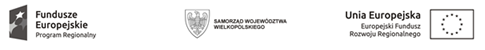 Rokietnica, 20.07.2021r.INFORMACJA Z OTWARCIA OFERT Dotyczy: POSTĘPOWANIA O UDZIELENIE ZAMÓWI PN  „Instalacja paneli fotowoltaicznych, Zakup i instalacja 2 ławek solarnych, ogródka meteo, edukacyjnej turbiny wiatrowej w Szkole Podstawowej w Cerekwicy ”                                                            Działając na podstawie art. 222 ust. 5 ustawy z 11 września 2019 r. – Prawo zamówień publicznych (Dz.U. poz. 2019 ze zm.), zamawiający informuje, że w postępowaniu wpłynęły następujące oferty:

CZĘŚĆ 1 ZAMÓWIENIAInstalacja paneli fotowoltaicznych na dachu szkoły wraz z urządzeniem pomiarowym,Część II ZAMÓWIENIA Zakup i instalacja urządzeń edukacyjno-aktywizujących pokazujących wykorzystanie sił przyrody do produkcji  energii (2 ławki solarne, ogródek meteo, edukacyjna turbina wiatrowa.Numer ofertyWykonawcaCena bruttookres gwarancji2.AKADEMIA SŁOŃCA
Krzysztof Frąszczak
ul. Św. Czesława 8/13
61-575 Poznań80.000 PLN84 M-CENumer ofertyWykonawcaCena bruttookres gwarancji1.METEOLAB Sp. z o.o.
ul. Jeziorna 86
43-230 Goczałkowice - Zdrój 86 496,06 PLN36 M-CY2.AKADEMIA SŁOŃCA
Krzysztof Frąszczak
ul. Św. Czesława 8/13
61-575 Poznań79 537,95 PLN36 M-CY3.SMARTTA Sp. z o.o.
ul. Wyspiańskiego 48
42-160 Krzepice49 323,00 PLN24 M-CE